Weekly Activities Report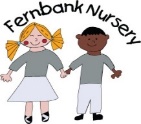 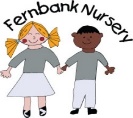               Please see below planned activities for the children for the forthcoming week.Week commencing- 01/07/19All children will be;Joining in P.E with Dom/Henry and gymnastics with NicolaLearning letter sound 'B b' Shamim's yellow busy bee key worker groupMatching phonics activityDiscussing healthy eating and looking after our teethTalking about keeping safe in the sun and clothes that we wearMaking flapjacks for the summer fayre Hannah and Farheen's green frog's key worker groupPracticing writing our names using our name cardsMaking cake for the summer fayreNumber recognition activity Jo and Farzana blue balloons key worker groupCutting activity Dressing teddy in clothes we wear in summerCircle time activity- 'Holidays'Making ice lollies Atika's and Naila's red apple key worker groupMaking Biscuits for the summer fayreMaking a picture on the 'paint' computer programCutting activity Water playA note to parents/Carers; Summer fayre Friday 5th July 2019. Please see a list of changed session times on the parents notice board. The fayre starts at 1.15pm. Please bring loose coins rather than notes as we may struggle for changeP.E and gymnastics- Don't forget your £1 contributions if you would like your child to join in with these sessionsFernbank library - If you want your child to choose a book and swap it each week at our library bring in a book bag or purchase one from ourselves for £2.50